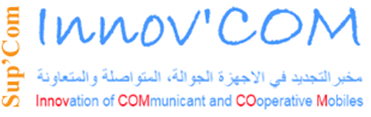 Vendredi 09 Octobre 2015 :14h00 – 15h00 : Arrivée des participants et Check in15h00 – 16h30 : Election du conseil scientifique et discipline du Laboratoire Innov’COM16h30 – 17h00 : Pause-café 17h00 – 18h30 : Plan d’action et Activités l’Association TASITSamedi 10 Octobre 2015 : Dimanche 11 Octobre 2015 : 08h30 – 11h30 : Activités libres11h30 – 12h00 : Check out12h00 – 12h30 : Déjeuné et Départ des participants NameTitle of presentation108h30 - 09h00Andrea MASSAPrésentation ELEDIA : Pr. Andrea MASSA209h00 - 09h20Dorra YAHYAOUISAR Reduction Techniques: Introducing Ferrite /RF Shielding309h20 - 09h40Moufida HAJJAJEtude et optimisation des techniques UWB haut débit multibandes OFDM409h40 - 10h00Naziha NOURIOptimisation du système LP-OFDM par la sélection des codes d’étalement10h00 - 10h30Pause-CaféPause-Café510h30 - 10h50Sahar BEN YAALAStandardisation de la couche MAC dans les réseaux de capteurs610h50 - 11h10Sonia BEN BRAHIMÉtude et réalisation d'un système temps réels de Télé-Contrôle des machines électriques711h10 - 11h30Asma MESSAOUDIFuzzy clustering for routing in WSN 811h30 - 11h50Afef BOHLIContribution à une architecture des réseaux mobiles à une consommation énergétique réduite911h50 - 12h10Ilhem BLELOFDM/OQAM avec étalement de spectre et antennes multiples.1012h10 - 12h30Boutheina MOUSSIRéduction d’énergie dans les réseaux de capteurs sans fils1112h30 - 12h50Kalthoum ZaoualiDetection and monitoring of the electrical consumption from a single general sensor12h50 - 14h20DéjeunerDéjeuner1214h20 -14h40Hanen AHMADINode loalization in WSN using regression tree1314h40 - 15h00Noura BACCARLocalization by fuzzy logic in a M2M network1415h00 - 15h20Hajer BEN FRADJNouveaux Protocoles de Routage Opportunistes pour les capteurs1515h20 - 15h40Rim YAHIAOUIGestion d’accès multiples par codage spécifique des systèmes M2M1615h40 - 16h00Ines BEN HASSINELes codes espace-temps algébriques pour les systèmes OFDM et UWB MB-OFDM16h00 - 16h30Pause-CaféPause-Café1716h30 - 16h50Ikram MARZOUGUILes réseaux hétérogènes à base des petites cellules1816h50 - 17h10Leila AISSAOUISectroization schemes for LTE-A and beyond network1917h10 - 17h30Kais ROUISAdaptive video coding approach2017h30 - 17h50Marwen BEN HSINENetwork design and dimensioning for LTE and beyond technologies2117h50 - 18h10Ridha SALHIConception d’antennes compactes à base des métamatériaux.2218h10 - 18h30Sami JABALLAH3D video coding optimization2318h30 - 18h50Najoua  ACHOURAAllocation de puissance et précodage des systèmes